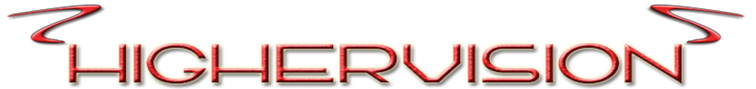 609 Oak Street Oakland, CA 94607-4790highervision2005@gmail.com  myHIGHERVISION.com510.712.5888MODEL STATSThis information is strictly confidential.All data provided above will never be used without your expressed permission.© 1995–2016.HIGHERVISIONPrint Name :______________________________________________Address :____________________________________________________________________________________________City, State Zip :______________________________________________Phone :( ______ )  _____________________________________webpage :______________________________________________email :______________________________________________Bust :___________ Waist : ____________  Hips : ___________Hat :___________  Dress : ___________    Shoes : __________Weight :______________________________________________Ethnicity :______________________________________________Allergies :____________________________________________________________________________________________Specialties :________________________________________________________________________________________________________________________________________________________________________________________Desired Work :__________________________________________________________________________________________________________________________________________